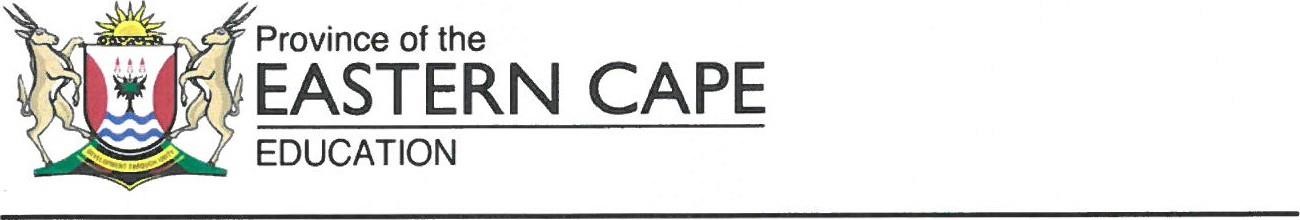 CHIEF DIRECTORATE: CURRICULUM MANAGEMENT Steve Vukile Tshwete Complex • Zone 6 • Zwelitsha • Eastern Cape Private Bag • Bisho • 5605 • REPUBLIC OF SOUTH AFRICA Tel: +27 (0)40 608 2000 • Fax: +27 (0)40 608 4206  • Website: www.ecdoe.gov.za Enquiries: Ms GR Koopman Email: genevieve.koopman@ecdoe.gov.za  CURRICULUM INSTRUCTION CD03 / 2023 TO:       DEPUTY DIRECTORS-GENERAL, CHIEF DIRECTORS, HEAD OFFICE DIRECTORS AND             DISTRICT DIRECTORS, CHIEF EDUCATION SPECIALISTS; EDUCATION DEVELOPMENT             OFFICERS, DEPUTY CHIEF / SENIOR EDUCATION SPECIALISTS, PRINCIPALS OF PUBLIC              AND INDEPENDENT SCHOOLS OFFERING GRADES R-12, TEACHER UNIONS AND             SCHOOL GOVERNING BODIES  	DATE:  26 SEPTEMBER 2023 ORIENTATION PROGRAMME TO GRADE 12 LEARNERS READY FOR THE NSC EXAMINATION The Eastern Cape Department of Education (ECDoE) acknowledges that the “Class of 2023” was not exposed to full scale examinations due to the “COVID-19 Restrictions” making their educational journey to matric a challenging one in terms of the modifications made to curriculum delivery, teacher coverage, learner coverage and assessment protocols.To offset the negative impact that the COVID-19 Restrictions” had on the performance of learners, the department decided to provide the Grade 12 Class of 2023 with an orientation programme called: “Getting the 2023 Grade 12 Learners Exam Fit”. The aim of this Curriculum Instruction is to provide guidance to Curriculum Managers, Subject Advisors, Principals and Teachers on how to prepare the Grade 12 Learners on the upcoming examination using the attached programme provided by the DBE.The programme further aims to help learners: (1) understand the task of writing the NSC Exam, (2) how to prepare for examinations in an organized way, (3)understand how to prepare for the whole examination and each subject and paper (4) make learners understand that the task of writing a national exam is not an event but is a journey and finally help learners understand that thorough preparation and self-organization are required for each examination day.  Principals are requested to read through the attached presentation and to familiarise themselves with the information and also to request the Heads of Subjects to present and share the information with subject teachers.PRESENTATION ON: CLASS OF 2023: TOWARDS EXAM FITNESS.Subject Teachers are further requested to orientate their Grade 12 leaners on the information outlined in the attached presentation.   The dissemination of this information is very urgent and must form part of the planned        Last Push Revision Programmes undertaken by all schools. SIGNED:MR R TYWAKADI                                                                                              DATE 27/09/2023DDG: CURRICULUM MANAGEMENT AND ASSESSMENT                                  Page 2 of 2 